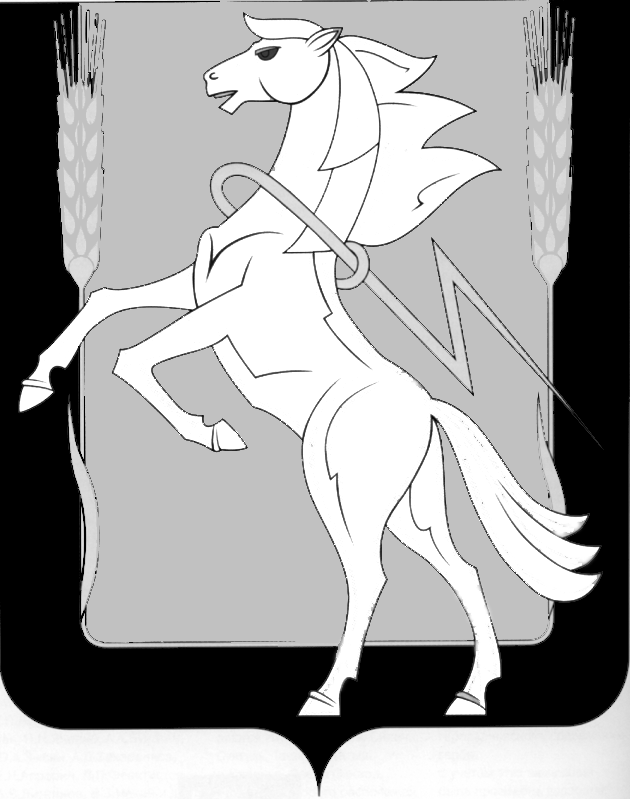 АдминистрацияПолетаевского сельского поселенияСосновского  муниципального района Челябинской области456520,п.Полетаево,ул.Полетаевская,46,тел.(факс) 8-351-99-1-95,ж/д.2-75-79П О С Т А Н О В Л Е Н И ЕОт___________________года № ____О принятии мер по оповещению населения и подразделений Государственной противопожарной службы о пожареВо исполнение Федеральных законов от 21 декабря 1994г. № 69-ФЗ «О пожарной безопасности» в редакции Федерального закона от 18 октября 2007 года № 230 ФЗ «О внесении изменений в отдельные законодательные акты Российской Федерации в связи с совершенствованием разграничения полномочий» и от 06 октября 2003 года № 131-ФЗ «Об общих принципах организации местного самоуправления в Российской Федерации», а также в целях реализации первичных мер пожарной безопасности на территории Полетаевского сельского поселения,ПОСТАНАВЛЯЮ:           Утвердить порядок оповещения и информирования населения, а также подразделений Государственной противопожарной службы при пожаре на территории Полетаевского сельского поселения Сосновского муниципального района Челябинской области.1.Заместителю Главы Полетаевского сельского поселения – В.И. Трауту:1.1. Для оповещения населения о пожаре предусмотреть проверку исправности на территории Полетаевского сельского поселения, средства звуковой сигнализации (колокол, закрепленная рельса, сирены-ревуны и т.п);1.2. Для оповещения территориального подразделения Государственной противопожарной службы и добровольной пожарной охраны Полетаевского сельского поселения о пожаре, обеспечить все населенные пункты общедоступными средствами связи;   2. При обнаружении пожара незамедлительно сообщать в пожарную охрану по телефону «01» (и указывается номер телефона территориального подразделения пожарной охраны), а также в администрацию Полетаевского сельского поселения, (при этом называть адрес объекта, место возникновения пожара, а также сообщить свою фамилию).3. Дежурному по администрации с целью привлечения населения к оказанию помощи в тушении пожара и спасению людей, материальных ценностей незамедлительно использовать средства проводной и сотовой связи для информирования жителей населенного пункта.5. Постановление вступает в силу со дня его подписания.6.Контроль и организацию выполнения настоящего постановления возложить на заместителя главы Полетаевского сельского поселения В.И. Траут.Глава Полетаевскогосельского поселения                                                                                                  Е.Я.ЛавроваУТВЕРЖДЕНО
постановлением администрации
Полетаевского сельского поселения
от ________________ года №______
ПОРЯДОК
оповещения и информирования населения Полетаевского сельского поселения Сосновского муниципального района Челябинской  области и подразделений государственной противопожарной службы о пожаре.Настоящий порядок определяет организацию, задачи и механизмы реализации мероприятий по оповещению населения при возникновении пожаров.
Организация оповещения является одним из важнейших мероприятий, обеспечивающих доведение до организаций и населения сигналов и информации о пожаре с целью сохранения жизни и здоровья населения.
Оповещение организуется на основе использования ресурса и технических средств оповещения и связи поселения.
Оповещение подразделений государственной противопожарной службы о пожаре осуществляется по средствам телефонной связи – «01» либо «112» или «010» с мобильного телефона,
Основными задачами оповещения являются:
- обеспечение своевременного доведения до организаций и населения, которым угрожает опасность, сигналов и информации о пожаре;
- информирование сил ГПО о возникновении пожара;
- предоставление населению информации по порядку эвакуации в конкретной пожароопасной ситуации.
Сигналы оповещения. Порядок оповещения и информирования населения
Основным способом оповещения населения об опасностях, возникающих при пожарах, считается передача речевой информации с использованием сетей проводного вещания, передвижных звуковых устройств. 
Предупреждение организаций и населения о непосредственной угрозе пожаров, о принятии своевременных мер защиты проводит администрация Полетаевского сельского поселения Сосновского муниципального района Челябинской области на основании информации, полученной от лиц, обнаруживших пожар.
Сигнал оповещения - это условный сигнал, передаваемый в системе оповещения, являющийся командой для проведения определенных мероприятий администрацией, руководителями предприятий, учреждений и организаций, а также населением.
Для привлечения внимания населения перед передачей речевой информации производится включение электросирен, производственных гудков и других сигнальных средств, что означает подачу предупредительного сигнала "Внимание всем!".
С получением сигнала "Внимание всем!" все население и персонал организаций обязаны включить радиоприемники и телевизионные приемники для прослушивания экстренного сообщения. По указанному сигналу немедленно приводятся в готовность к передаче информации вся система оповещения о пожаре.
Во всех случаях задействования систем оповещения с включением электросирен до населения немедленно доводятся соответствующие сообщения по существующим средствам проводного, радиовещания, передвижных звуковых устройств. 
Оповещение о начале эвакуации населения организуется по месту нахождения в кратчайшие сроки.
Ответственность за организацию и осуществление своевременного оповещения и информирования населения возлагается на Заместителя Главы  Полетаевского сельского поселения Сосновского муниципального района Челябинской  области.
В соответствии с Правилами противопожарного режима в РФ, каждый гражданин при обнаружении пожара или признаков горения (задымление, запах гари, повышение температуры и т.п.) обязан:
1) организовать оповещение об этом всех находящихся рядом с ним людей, независимо от размеров и места пожара или загорания, равно как и при обнаружении хотя бы малейших признаков горения (дыма, запаха гари),
2) немедленно вызвать пожарную охрану по телефонам «01», «010» или «112». Чем быстрее прибудет пожарная помощь, тем успешнее будет ликвидирован пожар и быстрее оказана помощь людям, находящимся в опасности,
3) задействовать систему оповещения людей о пожаре (в случае возникновения пожара в здании), приступить самому и привлечь других лиц к эвакуации из здания в безопасное место согласно плана эвакуации;
4) известить о пожаре руководителя учреждения или заменяющего его работника;
5) организовать встречу пожарных подразделений, принять меры по тушению пожара имеющимися средствами пожаротушения.
Собственники имущества, лица, уполномоченные владеть, пользоваться или распоряжаться имуществом, в том числе руководители и должностные лица предприятий.
Лица, в установленном порядке назначенные ответственными за обеспечение пожарной безопасности, прибывшие к месту пожара, обязаны:
- продублировать сообщение о возникновении пожара в пожарную охрану и поставить в известность вышестоящее руководство, диспетчера, ответственного дежурного по объекту;
- в случае угрозы жизни людей немедленно организовать их спасание, используя для этого имеющиеся силы и средства;
- проверить включение в работу автоматических систем противопожарной защиты (оповещения людей о пожаре, пожаротушения, противо-дымной защиты);
- при необходимости отключить электроэнергию (за исключением систем противопожарной защиты), остановить работу транспортирующих устройств, агрегатов, аппаратов, перекрыть сырьевые, газовые, паровые и водяные коммуникации, остановить работу систем вентиляции в аварийном и смежном с ним помещениях, выполнить другие мероприятия, способствующие предотвращению развития пожара и задымления помещений здания;
- прекратить все работы в здании (если это допустимо по технологическому процессу производства) кроме работ, связанных с мероприятиями по ликвидации пожара;
- удалить за пределы опасной зоны всех работников, не участвующих в тушении пожара;
- осуществить общее руководство по тушению пожара (с учетом специфических особенностей объекта) до прибытия подразделения пожарной охраны;
- обеспечить соблюдение требований безопасности работниками, принимающими участие в тушении пожара;
- одновременно с тушением пожара организовать эвакуацию и защиту материальных ценностей;
- организовать встречу подразделений пожарной охраны и оказать помощь в выборе кратчайшего пути для подъезда к очагу пожара;
- сообщать подразделениям пожарной охраны, привлекаемым для тушения пожаров и проведения связанных с ними первоочередных аварийно-спасательных работ, сведения о перерабатываемых или хранящихся на объектах опасных (взрывоопасных), взрывчатых, сильнодействующих ядовитых веществ необходимые для обеспечения безопасности личного состава.Заместитель ГлавыПолетаевского сельскогопоселения                                                                                                                      В.И. ТраутПриложение 1к постановлению Администрации Полетаевского сельского поселения№___________от _______________г.Список старост населенных пунктов и адресов мет установки звуковой пожарной Электросирены С-28У на территории Полетаевского сельского поселения№ п/пНазвание населенного пунктаФИО старостыНомер телефонаАдрес установки сирены1п. ПолетаевоСтабулит Андрей Станиславович8-908-0517391на крыше Дома Культуры, ул. Полетаевская д.482п. Полетаево 2 ж/д разъездПаламарчук Нина Васильевна8-919-302-7731крыша магазина по ул. Клубной3с. Полетаево 1Шемендинов Александр Владимирович8-951-2434742крыша магазина ул. Центральная4д. Полетаево 2Будимиров Иван Евгеньевич8-912-3143777крыша магазина РОПКОП ул. Советская д.565с.ЧипышевоСвиридов Александр Геннадьевич89193413433крыша магазина ул. Клубная6д. БутакиГребеньщикова Елена Юрьевна89507268973крыша Детского сада  ул. Труда д.197п. НовотроицкийМамедов Аяз Мусланддин оглы89507232106крыша магазина ул. Торговая8д. Верхние МалюктиКолгатов Александр Васильевич89049779542крыша здания бывшей школы ул. Школьная д.19п. БиргильдаХрамцов Валерий НиколаевичСеменов Юрий Викторович8952522778589085821451п. Биргильда ул. Вокзальная д.5-110п. ЛенинскийХрамцов Валерий НиколаевичСеменов Юрий Викторович8952522778589085821451п. Биргильда ул. Вокзальная д.5-111п. ВысокийГарипов Рашид Имамович8912473375889123279964ул. Центральная д.1212п. ВитаминныйЮмохужен Айрат Мухаметаглянович89634675344Крыша магазина ул. Центральная